ДУМА  ВЕСЬЕГОНСКОГО  МУНИЦИПАЛЬНОГО ОКРУГАг. ВесьегонскПРОТОКОЛХIII сессии Думы Весьегонского муниципального округапервого созыва09.11.2020Ермошин А.С.:  Уважаемые депутаты! Из 14 депутатов Думы Весьегонского муниципального округа на заседании по данным регистрации присутствуют 13 депутатов. Таким образом, Дума правомочна провести заседание.На заседании Думы депутатов приглашены и присутствуют:Прокурор Весьегонского района Титов А. С., главный редактор газеты «Весьегонская жизнь» Кондрашов А. И., управляющий делами главы администрации Лисенков С. В., заведующий отделом правового обеспечения администрации Весьегонского района Чистякова М. М, заведующий финансовым отделом Брагина И. В.Кто за то, чтобы открыть пятнадцатое заседание Думы Весьегонского муниципального округа.Единогласно.Тринадцатое заседание Думы Весьегонского муниципального округа первого созыва объявляется открытым.Ермошин А.С.: Уважаемые депутаты! Нам необходимо утвердить повестку дня тринадцатого заседания Думы Весьегонского муниципального округа первого созыва.Предлагается следующая повестка дня:О внесении изменений в решение  Думы Весьегонского муниципального округ от 29.10.2019 № 18Повестка дня принимается.СЛУШАЛИ: Брагину И. В., заведующего финансовым отделом Администрации Весьегонского муниципального округа «О внесении изменений в решение  Думы Весьегонского муниципального округ от 29.10.2019 № 18» (Решение принято единогласно, прилагается)          Ермошин А. С.. объявляет тринадцатую сессию Думы Весьегонского муниципального округа первого созыва – закрытой.               Председатель Думы                                             А.С. Ермошин                 Секретарь                                                              О. А. Савина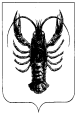 